ВОЛОГОДСКАЯ ОБЛАСТЬЗАКОНОБ УПОЛНОМОЧЕННОМ ПО ЗАЩИТЕ ПРАВПРЕДПРИНИМАТЕЛЕЙ В ВОЛОГОДСКОЙ ОБЛАСТИПринятПостановлениемЗаконодательного СобранияВологодской областиот 29 мая 2013 г. N 333Настоящий закон области в соответствии с Федеральным законом от 7 мая 2013 года N 78-ФЗ "Об уполномоченных по защите прав предпринимателей в Российской Федерации" (далее - Федеральный закон) определяет правовое положение, основные задачи, порядок назначения на должность и порядок досрочного прекращения полномочий уполномоченного по защите прав предпринимателей в Вологодской области, компетенцию и порядок его деятельности.Статья 1. Правовое положение уполномоченного по защите прав предпринимателей в Вологодской области1. Должность уполномоченного по защите прав предпринимателей в Вологодской области (далее - уполномоченный) учреждается в целях обеспечения гарантий государственной защиты прав и законных интересов субъектов предпринимательской деятельности и соблюдения указанных прав органами государственной власти, органами местного самоуправления муниципальных образований области (далее - органы местного самоуправления) и должностными лицами.2. Должность уполномоченного является государственной должностью Вологодской области.3. Уполномоченный при осуществлении своих полномочий независим.4. В своей деятельности уполномоченный руководствуется Конституцией Российской Федерации, законодательством Российской Федерации, областным законодательством, а также общепризнанными принципами и нормами международного права, международными договорами Российской Федерации.5. Уполномоченный подотчетен Губернатору области.6. Уполномоченный представляет Губернатору области в срок не позднее 1 апреля ежегодный доклад за прошедший календарный год о результатах своей деятельности, содержащий в том числе оценку условий осуществления предпринимательской деятельности на территории области, а также предложения о совершенствовании правового положения субъектов предпринимательской деятельности в части, относящейся к компетенции уполномоченного.(в ред. закона Вологодской области от 05.12.2014 N 3521-ОЗ)7. Ежегодные доклады уполномоченного подлежат размещению (опубликованию) на официальном сайте Правительства области в информационно-телекоммуникационной сети "Интернет" и официальному опубликованию в областной газете "Красный Север".Статья 2. Основные задачи уполномоченногоОсновными задачами уполномоченного являются:1) защита прав и законных интересов субъектов предпринимательской деятельности (в том числе членов органов управления коммерческой организации в связи с осуществлением ими полномочий по управлению такой организацией) на территории области;(в ред. закона Вологодской области от 03.04.2023 N 5350-ОЗ)2) осуществление контроля за соблюдением прав и законных интересов субъектов предпринимательской деятельности (в том числе членов органов управления коммерческой организации в связи с осуществлением ими полномочий по управлению такой организацией) территориальными органами федеральных органов исполнительной власти, органами исполнительной власти области, органами местного самоуправления;(в ред. закона Вологодской области от 03.04.2023 N 5350-ОЗ)3) взаимодействие с предпринимательским сообществом, в том числе по вопросам соблюдения прав и законных интересов субъектов предпринимательской деятельности на территории области, форм и методов их защиты;4) информирование общественности о состоянии соблюдения и защиты прав и законных интересов субъектов предпринимательской деятельности.Статья 3. Принципы деятельности уполномоченного1. Деятельность уполномоченного осуществляется на основе принципов независимости, справедливости, инициативности, ответственности, гуманности, открытости, объективности и доступности, а также взаимодействия и сотрудничества с государственными органами, органами местного самоуправления, должностными лицами, государственными гражданскими служащими области и муниципальными служащими, ответственными за обеспечение и защиту прав и законных интересов субъектов предпринимательской деятельности.2. Уполномоченный в рамках своей компетенции осуществляет взаимодействие с Уполномоченным при Президенте Российской Федерации по защите прав предпринимателей, органами государственной власти, органами местного самоуправления, полномочным представителем Президента Российской Федерации в Северо-Западном федеральном округе, инвестиционным уполномоченным Президента Российской Федерации в Северо-Западном федеральном округе, уполномоченными по защите прав предпринимателей в субъектах Российской Федерации.Статья 4. Назначение на должность уполномоченного1. Уполномоченный назначается на должность Губернатором области по согласованию с Уполномоченным при Президенте Российской Федерации по защите прав предпринимателей с учетом мнения предпринимательского сообщества.2. Уполномоченным может быть назначен гражданин Российской Федерации не моложе 30 лет, постоянно проживающий в Российской Федерации, не имеющий гражданства (подданства) иностранного государства либо вида на жительство или иного документа, подтверждающего право на постоянное проживание гражданина Российской Федерации на территории иностранного государства, и имеющий высшее образование.(в ред. законов Вологодской области от 25.06.2021 N 4926-ОЗ, от 01.12.2021 N 4998-ОЗ)3. Решение о назначении на должность уполномоченного оформляется правовым актом Губернатора области.Статья 5. Вступление в должность уполномоченного1. Уполномоченный считается вступившим в должность со дня опубликования соответствующего правового акта Губернатора области.2. При вступлении в должность уполномоченному вручается удостоверение.3. Удостоверение уполномоченного является документом, подтверждающим занимаемую им должность.4. Положение об удостоверении уполномоченного утверждается Губернатором области.Статья 6. Срок полномочий уполномоченного1. Уполномоченный назначается на должность сроком на пять лет.2. Прекращение полномочий Губернатора области, Правительства области не влекут прекращения полномочий уполномоченного.3. Одно и то же лицо не может быть назначено на должность уполномоченного более чем на два срока подряд.Статья 7. Утратила силу. - Закон Вологодской области от 05.12.2014 N 3521-ОЗ.Статья 8. Прекращение полномочий уполномоченного1. Полномочия уполномоченного прекращаются:1) с истечением срока полномочий;2) в случае досрочного прекращения полномочий.2. Полномочия уполномоченного прекращаются со дня вступления в должность вновь назначенного уполномоченного либо со дня принятия правового акта Губернатора области о досрочном прекращении полномочий уполномоченного.(часть 2 в ред. закона Вологодской области от 05.12.2014 N 3521-ОЗ)3. Полномочия уполномоченного прекращаются досрочно в случаях:1) письменного заявления уполномоченного об освобождении от должности;2) прекращения гражданства Российской Федерации или наличия гражданства (подданства) иностранного государства либо вида на жительство или иного документа, подтверждающего право на постоянное проживание гражданина Российской Федерации на территории иностранного государства;(п. 2 в ред. закона Вологодской области от 25.06.2021 N 4926-ОЗ)3) выезда уполномоченного за территорию Вологодской области на постоянное место жительства;4) утратил силу. - Закон Вологодской области от 05.12.2014 N 3521-ОЗ;5) вступления в силу обвинительного приговора суда в отношении уполномоченного;6) признания уполномоченного судом недееспособным или ограниченно дееспособным;7) признания уполномоченного судом безвестно отсутствующим или объявления умершим;8) невозможности замещения должности по состоянию здоровья в связи с медицинским заключением;9) смерти уполномоченного;10) освобождения от должности в связи с утратой доверия в случаях, предусмотренных Федеральным законом от 25 декабря 2008 года N 273-ФЗ "О противодействии коррупции";(п. 10 введен законом Вологодской области от 05.12.2014 N 3521-ОЗ)11) совершения правонарушения, предусмотренного частью 1 статьи 16 Федерального закона от 3 декабря 2012 года N 230-ФЗ "О контроле за соответствием расходов лиц, замещающих государственные должности, и иных лиц их доходам.(п. 11 введен законом Вологодской области от 05.12.2014 N 3521-ОЗ)4. Досрочное прекращение полномочий уполномоченного осуществляется по представлению Уполномоченного при Президенте Российской Федерации по защите прав предпринимателей или с его согласия и оформляется правовым актом Губернатора области на основании документов, подтверждающих случаи, предусмотренные частью 3 настоящей статьи.(в ред. закона Вологодской области от 05.12.2014 N 3521-ОЗ)5. Освобождение от должности в связи с утратой доверия, предусмотренное пунктом 10 части 3 настоящей статьи, осуществляется на основании доклада о результатах проверки, проведенной в соответствии с частью 3(1) статьи 10 закона области от 1 июля 2004 года N 1034-ОЗ "О статусе лиц, замещающих государственные должности Вологодской области", и (или) протокола заседания Комиссии по координации работы по противодействию коррупции в Вологодской области.(часть 5 в ред. закона Вологодской области от 16.12.2015 N 3835-ОЗ)6. Досрочное прекращение полномочий уполномоченного по основанию, предусмотренному пунктом 11 части 3 настоящей статьи, осуществляется на основании доклада о результатах осуществления контроля за расходами в соответствии с Федеральным законом от 3 декабря 2012 года N 230-ФЗ "О контроле за соответствием расходов лиц, замещающих государственные должности, и иных лиц их доходам".(часть 6 введена законом Вологодской области от 05.12.2014 N 3521-ОЗ)Статья 9. Полномочия уполномоченного1. Уполномоченный осуществляет свою деятельность в пределах компетенции, установленной Федеральным законом и настоящим законом области.2. В целях выполнения задач, предусмотренных статьей 2 настоящего закона области, уполномоченный:1) осуществляет прием граждан;2) рассматривает поступившие устные и письменные обращения, в том числе жалобы субъектов предпринимательской деятельности;3) информирует правоохранительные органы, органы прокуратуры, их должностных лиц о фактах нарушения прав и законных интересов субъектов предпринимательской деятельности;4) вносит в государственные органы, органы местного самоуправления, должностным лицам предложения о совершенствовании механизма обеспечения и защиты прав и законных интересов субъектов предпринимательской деятельности;5) осуществляет сбор, изучение и анализ информации, содержащейся в материалах, получаемых от государственных органов, органов местного самоуправления, должностных лиц, средств массовой информации, по вопросам нарушения прав и законных интересов субъектов предпринимательской деятельности;6) ежемесячно информирует Губернатора области о количестве и видах обращений субъектов предпринимательской деятельности к уполномоченному, мерах, принятых по результатам их рассмотрения, а также о выявленных нарушениях прав и законных интересов субъектов предпринимательской деятельности;7) по окончании календарного года уполномоченный направляет Уполномоченному при Президенте Российской Федерации по защите прав предпринимателей информацию о результатах своей деятельности с оценкой условий осуществления предпринимательской деятельности в Вологодской области и предложениями о совершенствовании правового положения субъектов предпринимательской деятельности;8) осуществляет иные полномочия, предусмотренные федеральным законодательством, Уставом области, настоящим законом области.3. Должностные лица органов государственной власти Вологодской области, органов местного самоуправления обязаны обеспечить прием уполномоченного, а также предоставить ему запрашиваемые сведения, документы и материалы в срок, не превышающий пятнадцати дней со дня получения соответствующего обращения.(часть 3 введена законом Вологодской области от 27.06.2017 N 4164-ОЗ)Статья 10. Рассмотрение уполномоченным жалоб1. Уполномоченный рассматривает жалобы субъектов предпринимательской деятельности, зарегистрированных в органе, осуществляющем государственную регистрацию на территории области, и жалобы субъектов предпринимательской деятельности, права и законные интересы которых были нарушены на территории области (далее также - заявители), на решения или действия (бездействие) органов государственной власти области, территориальных органов федеральных органов исполнительной власти, органов местного самоуправления, иных органов, организаций, наделенных федеральными законами отдельными государственными или иными публичными полномочиями, должностных лиц, нарушающих права и законные интересы заявителей.2. Жалобы заявителей рассматриваются уполномоченным в порядке, установленном законодательством Российской Федерации, с учетом особенностей, предусмотренных настоящим законом области.3. Жалоба должна содержать фамилию, имя, отчество (при наличии) или полное наименование и адрес заявителя, наименование органа или должностного лица, решение или действие (бездействие) которого обжалуются, изложение существа решения или действия (бездействия), нарушающего, по мнению заявителя, его права. Жалоба, в которой не указан почтовый или электронный адрес заявителя, уполномоченным не рассматривается.4. При направлении заявителем жалобы на решения или действие (бездействие) государственного органа, органа местного самоуправления, должностного лица, которые заявитель ранее обжаловал в судебном либо административном порядке, но не согласен с решением, принятым по его жалобе, заявителем к жалобе прилагается копия данного решения.5. Подача жалобы Уполномоченному при Президенте Российской Федерации по защите прав предпринимателей не является основанием для отказа в принятии аналогичной жалобы к рассмотрению уполномоченным.6. В течение десяти дней со дня поступления жалобы уполномоченный принимает решение о принятии ее к рассмотрению или об отказе в принятии к рассмотрению.7. О принятом решении уполномоченный в течение трех дней уведомляет заявителя. Отказ в принятии жалобы к рассмотрению должен быть мотивирован.8. Уполномоченный направляет заявителю мотивированный отказ в принятии жалобы к рассмотрению при наличии в жалобе указания почтового и (или) электронного адреса заявителя по следующим основаниям:1) текст жалобы, направленной в письменной форме, не поддается прочтению;2) в жалобе содержится только тот вопрос, на который заявителю многократно давались уполномоченным ответы по существу в письменной форме в связи с ранее направляемыми жалобами, и при этом в жалобе не приводятся новые обстоятельства по этому вопросу;3) ответ по существу поставленного в жалобе вопроса не может быть дан без разглашения сведений, составляющих государственную или иную охраняемую федеральным законом тайну.9. В случае, если после принятия жалобы к рассмотрению уполномоченным будет установлено, что жалоба заявителя по такому же вопросу уже рассматривается уполномоченным по защите прав предпринимателей в другом субъекте Российской Федерации, жалоба остается без дальнейшего рассмотрения и возвращается заявителю.10. По результатам рассмотрения жалобы уполномоченный обязан выполнить одно или несколько из следующих действий:1) разъяснить заявителю вопросы, касающиеся его прав и законных интересов, в том числе форм и способов их защиты, предусмотренных законодательством Российской Федерации;2) передать жалобу в орган государственной власти, орган местного самоуправления или должностному лицу, к компетенции которых относится разрешение жалобы по существу. Направлять жалобу на рассмотрение должностному лицу, решение или действие (бездействие) которого обжалуется, запрещается;3) направить в государственные органы, органы местного самоуправления, должностным лицам, в решениях или действиях (бездействии) которых он усматривает нарушение прав и законных интересов субъектов предпринимательской деятельности, свое заключение, содержащее рекомендации относительно возможных и необходимых мер по восстановлению указанных прав и предотвращению подобных нарушений;4) направить в государственные органы, органы местного самоуправления, должностным лицам предложения о привлечении к дисциплинарной ответственности должностных лиц, государственных гражданских служащих области и муниципальных служащих, в решениях или действиях (бездействии) которых усматривается нарушение прав и законных интересов субъектов предпринимательской деятельности.10(1). При рассмотрении жалоб уполномоченный вправе привлекать экспертов, способных оказать содействие в их полном, всестороннем и объективном рассмотрении.(часть 10(1) введена законом Вологодской области от 05.12.2014 N 3521-ОЗ)11. Срок рассмотрения уполномоченным жалобы не может превышать 30 календарных дней со дня ее регистрации. В исключительных случаях уполномоченный вправе продлить срок рассмотрения жалобы, но не более чем на 30 календарных дней, уведомив о продлении срока заявителя.12. При рассмотрении жалобы уполномоченный обязан предложить государственному органу, органу местного самоуправления или должностному лицу, чье решение или действие (бездействие) обжалуется, направить объяснения по существу жалобы.12(1). Информация о результатах рассмотрения жалоб субъектов предпринимательской деятельности размещается (публикуется) на официальном сайте уполномоченного в информационно-телекоммуникационной сети "Интернет" при условии обязательного обезличивания персональных данных.(часть 12(1) введена законом Вологодской области от 05.12.2014 N 3521-ОЗ)13. При рассмотрении иных обращений субъектов предпринимательской деятельности уполномоченный руководствуется требованиями Федерального закона от 2 мая 2006 года N 59-ФЗ "О порядке рассмотрения обращений граждан Российской Федерации".Статья 11. Права уполномоченногоУполномоченный имеет право:1) запрашивать и получать от органов государственной власти и органов местного самоуправления и у должностных лиц необходимые сведения, документы и материалы;2) обращаться в суд с заявлением о признании недействительными ненормативных правовых актов, признании незаконными решений и действий (бездействия) органов государственной власти области, органов местного самоуправления, иных органов, организаций, наделенных федеральным законом отдельными государственными или иными публичными полномочиями, должностных лиц в случае, если оспариваемые ненормативный правовой акт, решение и действие (бездействие) не соответствуют закону или иному нормативному правовому акту и нарушают права и законные интересы субъектов предпринимательской деятельности в сфере предпринимательской деятельности, незаконно возлагают на них какие-либо обязанности, создают иные препятствия для осуществления предпринимательской деятельности;3) направлять в органы государственной власти области, органы местного самоуправления мотивированные предложения о принятии нормативных правовых актов (о внесении изменений в нормативные правовые акты или признании их утратившими силу), относящихся к сфере деятельности уполномоченного;4) направлять Губернатору области мотивированные предложения об отмене или о приостановлении действия актов органов исполнительной власти области;5) принимать с письменного согласия субъекта предпринимательской деятельности участие в выездной проверке, проводимой в отношении заявителя в рамках государственного контроля (надзора) или муниципального контроля;5(1) в рамках рассмотрения жалоб субъектов предпринимательской деятельности без специального разрешения посещать расположенные в границах территории Вологодской области места содержания под стражей и учреждения, исполняющие уголовные наказания в виде принудительных работ, ареста, лишения свободы, в целях защиты прав подозреваемых, обвиняемых и осужденных по делам о преступлениях, предусмотренных частями первой - четвертой статьи 159 и статьями 159(1) - 159(3), 159(5), 159(6), 160, 165 и 201 Уголовного кодекса Российской Федерации, если эти преступления совершены индивидуальным предпринимателем в связи с осуществлением им предпринимательской деятельности и (или) управлением принадлежащим ему имуществом, используемым в целях осуществления предпринимательской деятельности, либо если эти преступления совершены членом органа управления коммерческой организации в связи с осуществлением им полномочий по управлению такой организацией либо в связи с осуществлением коммерческой организацией предпринимательской или иной экономической деятельности, а также частями пятой - седьмой статьи 159 и статьями 171, 171(1), 171(3) - 172(3), 173(1) - 174(1), 176 - 178, 180, 181, 183, 185 - 185(4) и 190 - 199(4) Уголовного кодекса Российской Федерации;(п. 5(1) введен законом Вологодской области от 03.04.2023 N 5350-ОЗ)6) утратил силу. - Закон Вологодской области от 05.12.2014 N 3521-ОЗ;6(1) назначать своих представителей в муниципальных образованиях Вологодской области, действующих на общественных началах;(п. 6(1) введен законом Вологодской области от 05.12.2014 N 3521-ОЗ)6(2) создавать экспертные, консультативные и общественные советы, рабочие группы и иные совещательные органы, действующие на общественных началах, и привлекать для участия в их деятельности представителей органов государственной власти, органов местного самоуправления, предпринимательского сообщества, общественных организаций;(п. 6(2) введен законом Вологодской области от 05.12.2014 N 3521-ОЗ)7) осуществлять иные действия в рамках своей компетенции в соответствии с федеральным законодательством и областным законодательством.Статья 12. Обеспечение деятельности уполномоченного1. Финансирование деятельности уполномоченного является расходным обязательством Вологодской области.2. Порядок финансового, организационного, материально-технического и кадрового обеспечения деятельности уполномоченного определяется Правительством области.Статья 12(1). Ответственность за неисполнение должностными лицами обязанностей, установленных настоящим законом области(введена законом Вологодской области от 27.06.2017 N 4164-ОЗ)Неисполнение должностными лицами обязанностей, установленных настоящим законом области, влечет административную ответственность в соответствии с законом области от 8 декабря 2010 года N 2429-ОЗ "Об административных правонарушениях в Вологодской области".Статья 13. Вступление в силу настоящего закона областиНастоящий закон области вступает в силу по истечении десяти дней после дня его официального опубликования.Губернатор областиО.А.КУВШИННИКОВг. Вологда30 мая 2013 годаN 3053-ОЗ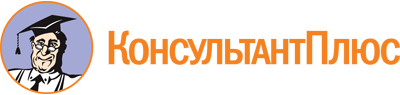 Закон Вологодской области от 30.05.2013 N 3053-ОЗ
(ред. от 03.04.2023)
"Об уполномоченном по защите прав предпринимателей в Вологодской области"
(принят Постановлением ЗС Вологодской области от 29.05.2013 N 333)Документ предоставлен КонсультантПлюс

www.consultant.ru

Дата сохранения: 17.06.2023
 30 мая 2013 годаN 3053-ОЗСписок изменяющих документов(в ред. законов Вологодской областиот 05.12.2014 N 3521-ОЗ, от 16.12.2015 N 3835-ОЗ, от 27.06.2017 N 4164-ОЗ,от 25.06.2021 N 4926-ОЗ, от 01.12.2021 N 4998-ОЗ, от 03.04.2023 N 5350-ОЗ)